Ćwiczenia dla Serafina G, Kuby S, Piotra G, Miłosza DTemat: Zaprawa ogólnorozwojowa na świeżym powietrzu 	https://www.google.com/url?sa=i&url=https%3A%2F%2Fes-la.facebook.com%2Fmksparasol 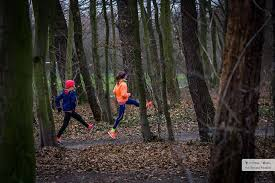 Zestaw ćwiczeń, które można wykonać w parku, w lesie, na polach czy łące:Lekki bieg z kontrolą oddechuPodskoki z nogi na nogę z unoszeniem rąk ku górzeW staniu w lekkim rozkroku skłony z dotykaniem lewa ręką do prawej nogi i odwrotniePajacykiMarsz z wysokim unoszenie kolanPo 30 minutach intensywnych ćwiczeń zrób sobie relaks:Oddychaj głęboko, wspinaj się na pale i przejdź na pięty, następnie stań w rozkroku podnieś wysoko ręce nad głową i rób skręty całego ciała w prawo a następnie w lewo, oddychaj głęboko i miarowo. Podziwiaj zieleń, kwitnące drzewa i słuchaj śpiewy ptaków.Wychodź na świeże powietrze codziennie, dbaj o swoje zdrowie, zachowuj zasady bezpieczeństwa, nie narażaj siebie i innych!